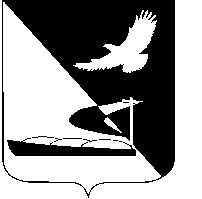 АДМИНИСТРАЦИЯ МУНИЦИПАЛЬНОГО ОБРАЗОВАНИЯ«АХТУБИНСКИЙ РАЙОН»ПОСТАНОВЛЕНИЕ17.12.2015      					                           № 1363О внесении изменений в постановление администрации МО «Ахтубинский район» от 03.06.2015 № 731 Руководствуясь Градостроительным кодексом Российской Федерации, Земельным кодексом Российской Федерации, в целях определения назначения территории муниципального образования «Село Ново-Николаевка»,  исходя из социальных, экономических, экологических и иных факторов, обеспечения устойчивого развития территории, развития инженерной, транспортной и социальной инфраструктур, обеспечения учета интересов граждан и их объединений в соответствии с Градостроительным кодексом Российской Федерации, Федеральным законом от 06.10.2003         № 131-ФЗ «Об общих принципах организации местного самоуправления в Российской Федерации», Уставом МО «Ахтубинский район», администрация МО «Ахтубинский район»ПОСТАНОВЛЯЕТ:1. Внести следующие изменения в постановление администрации МО «Ахтубинский район» от 03.06.2015 № 731 «О подготовке проектов  генерального плана и правил землепользования и застройки муниципального образования «Село Ново-Николаевка» с учетом существующего генерального плана и правил землепользования села Ново-Николаевка и корректировки Схемы территориального планирования МО «Ахтубинский район»:1.1. В наименовании, по всему тексту постановления, положения и порядка, после слов «правил землепользования» дополнить словами «и застройки».1.2. В наименовании, по всему тексту постановления, положения и порядка, слова «корректировки схемы» заменить словами «внесение изменений в схему».2. Отделу информатизации и компьютерного обслуживания администрации МО «Ахтубинский район» (Короткий В.В.) обеспечить размещение настоящего постановления в сети Интернет на официальном сайте администрации МО «Ахтубинский район» в разделе «Документы» подразделе «Документы Администрации» подразделе «Официальные документы».			3. Отделу контроля и обработки информации администрации МО «Ахтубинский район» (Свиридова Л.В.) представить информацию в газету «Ахтубинская правда» о размещении настоящего постановления в сети Интернет на официальном сайте администрации МО «Ахтубинский район» в разделе «Документы» подразделе «Документы Администрации» подразделе «Официальные документы».				Глава муниципального образования                                                    В.А. Ведищев